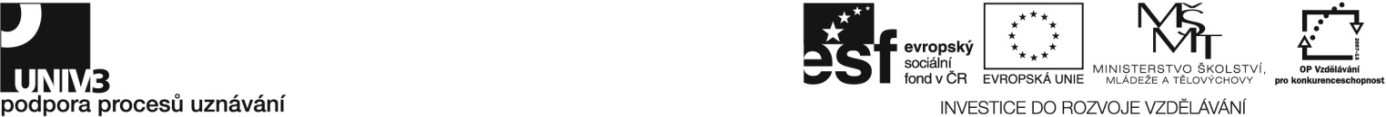 Konkrétní zadání29-043-H Výroba perníkůZadání pro účastníky ověřování  V časovém limitu 6 hodin  nanormujte, vyrobte a připravte k expedici a prodeji20 ks perníku plněného kokosovou náplní, potaženého cukrářskou kakaovou polevou o hmotnosti 70 g1 ks dekorativního perníku na libovolné téma ozdobeného bílkovou glazurou o hmotnosti 100 – 300 g20 ks ovocného medovníkuPříjem a normování surovinPřipravte surovinovou normu do přiložených tabulek pro všechny zadané výrobky. Vyplňte žádanku pro všechny zadané výrobky. Převezměte suroviny, polotovary a přísady nutné k výrobě všech zadaných výrobků. Zkontrolujte množství a kvalitu podle předložené receptury, zdůvodněte.Uskladněte dočasně na pracovišti.Z připravených surovin zpracujte perníkové těsto, zdůvodněte způsob zpracování.Výroba perníků plněných kokosovou náplní, potažených kakaovou polevouProveďte navážení ze spočítaného množství surovin a přísad v souladu s recepturou.Z připravených surovin zpracujte dle technologického postupu a receptury perníkové těsto. Cukr (kulér) utavte do hnědé barvy a přilijte horkou vodu (kulér) a rozvařte = kulér.Cukr (inverze) a vodu (inverze) přiveďte k varu, přidejte kyselinu citrónovou a nechte prochladnout na 70°C.Po prochladnutí přimíchejte jedlou sodu.Do rozvaru přimíchejte med, džem a kulér.Do nádoby na zapracování dejte zbylé suroviny na těsto, přimíchejte prochladlou směs a vypracujte těsto.Vypichujte tvary a umístěte na plech.Zvolte režim pečení a výrobky upečte v peci.Po vyjmutí z pece posuďte stupeň upečení výrobků.Z připravených surovin zhotovte dle technologického postupu a receptury kokosovou náplň. Mírně opražte kokos na pánvi.Vodu, cukr přiveďte k varu, přisypte kokos a provařte.Mírně nahřátý tuk vyšlehejte s moučkovým cukrem.Přidejte kokosovou hmotu a došlehejte.Dochuťte rumovým aromatem.Z připravených surovin zhotovte dle technologického postupu a receptury kakaovou polevu.Dohotovte plněné perníky s kakaovou polevou v souladu s recepturou.Průběžně kontrolujte dodržování technologického postupu tak, aby byl v souladu s recepturou, dbejte a kontrolujte dodržování zásad HACCP + BOZP.Hotové výrobky a polotovary kontrolujte z hlediska bezpečnosti potravin požadované hmotnosti, velikosti a vzhledu před expedicí, připravte vzorky.Pokud to bude nutné, navrhněte a zdůvodněte možnosti nápravy zjištěných nedostatků. Během celého procesu výroby dodržujte hygienické předpisy, osobní hygienu a zásady bezpečnosti potravin. Používejte pracovní oděv a ochranné pomůcky.Dodržujte sanitační řád a zásady bezpečnosti, hygieny práce, ochrany zdraví a požární prevence.Stroje i zařízení zkontrolujte před zahájením práce i v průběhu výroby. Na závěr proveďte čištění a běžnou údržbu strojů a zařízení.Výroba dekorativního perníku na libovolné téma ozdobeného bílkovou glazurouPostupujte stejně jako v případě výroby předchozích perníků a vycházejte přitom z receptury pro tento výrobek.Tuk promíchejte s prosátým moučkovým cukrem.Postupně zapracujte vejce a med.Přisypte prosátou mouku smíchanou se sodou a koření.Přilijte rum na provonění těsta.Výroba ovocných medovníkůPostupujte stejně jako v případě výroby předchozích perníků a vycházejte přitom z receptury pro tento výrobek.Cukr (kulér) utavte do hnědé barvy a přilijte horkou vodu (kulér) a rozvařte = kulérCukr (inverze) a vodu (inverze) přiveďte k varu, přidejte kyselinu citrónovou a nechte prochladnout 70°C.Po prochladnutí přimíchejte jedlou sodu.Do rozvaru přimíchejte med, džem a kulér.Do nádoby na zapracování dejte zbylé suroviny na těsto, přimíchejte prochladlou směs a vypracujte těsto.Z těsta vykrájejte kolečka (obdélníky) a umístěte na plech.Zvolte režim pečení a výrobky upečte v peci.Po vyjmutí z pece posuďte stupeň upečení výrobků.Upečené výrobky potáhněte v CKP a posypte kůrou a arašídy.Expedice a prodej perníkůV souladu s estetickými a hygienickými předpisy zhotovené výrobky vystavte.Obslužte potencionálního zákazníka a zdůvodněte způsob, jakým to provedete. Připravte vhodný obalový materiál a zhotovené výrobky balte a expedujte. Při výrobě a prodeji všech výrobků veďte předepsanou evidenci. Tabulky pro nanormování surovinPerníky plněné kokosovou náplní, potažené kakaovou polevouPřipravte surovinovou normu na 20 ks finálních výrobků, když receptura udává (v kg):Dekorativní perník na libovolné téma,ozdobený bílkovou glazurou Přepočítejte surovinovou normu na perníkové těsto o hmotnosti 0,620 kg, když norma udává (v kg):Ovocný medovníkPřepočítejte surovinovou normu na 20 ks ovocného medovníku (v kg):Soupis materiálního a technického zabezpečení pro zajištění ověřování Vybavení pekařské dílny tiskopisy příjemky, výdejky zboží a surovintechnologické postupy a recepturykatalog pekařských výrobkůběžný kuchyňský inventář a vybavenítechnologické vybavení pro výrobu a balení perníkůobalový matriálčisticí prostředky nutné k zajištění hygieny a sanitace provozuPotřebné surovin (v kg)Perníky plněné kokosovou náplní, potažené kakaovou polevouDekorativní perník na libovolné téma ozdobený bílkovou glazurou Ovocný medovníkKontrola dodržení časového limituČasový harmonogram je připraven pro zhotovení všech třech výrobků s tím, že časově nejnáročnější je výroba perníků plněných kokosovou náplní, potažených kakaovou polevou.Celkový časový limit na vykonání zadaného úkolu je 6 hodin. Při přípravě jednotlivých výrobků dochází k časovým prodlevám, ve kterých si účastník při správné organizaci práce vykonává další činnosti spojené s přípravou ostatních výrobků.Receptura 100 ks20 ksMedové perníkové těsto5,200Medové perníkové těsto4,000Cukr krupice (kulér)0,250Mouka hladká (na vál)0,180Voda (kulér)0,120Pokrmový tuk 100% (na plechy)0,030Cukr krupice (inverze)1,000Žloutky (na mašlování)0,060Voda (inverze)0,500Voda na ředění žloutků0,060Kyselina citronová0,005Kokosová náplň2,100Soda0,005Čokoládová poleva1,300Mouka hladká3,280Kokos (na ozdobu)0,140Meruňkový džem0,125Celkem 7,870Med 0,450Ztráty výrobní0,400Perníkové koření0,080Ztráty pečením0,470Tuk stolní0,300Výrobek celkem 100 ks á 70g7,000KypřeníVejce0,550Kokosová náplň2,500Amonium0,060Voda0,850Cukr krupice0,400Čokoládová poleva4,000Kokos (upražit)0,800Cukrářská kakaová poleva3,000Rumové aroma0,020Pokrmový tuk 100%0,800Pokrmový tuk 100%0,650Olej rostlinný0,200Cukr moučkový0,100Surovin celkem2,820Ztráty výrobní0,320Receptura  10,7000,620Medové perníkové těsto13,000Medové perníkové těsto10,500Mouka hladká6,100Mouka hladká (na vyválení)0,200Cukr moučkový3,000Olej rostlinný (na plechy)0,050Tuk stolní1,200Surovin celkem10,750Med1,200Ztráty1,500Vejce1,450Korpusy celkem9,250Rum0,120Cukr moučkový (glazura)2,000Soda0,090Bílky (glazura)0,200Perníkové koření0,100Surovin celkem11,450Surovin celkem13,260Ztráty0,550Ztráty0,260Výrobky celkem10,900Těsto celkem13,000Suroviny a polotovary100 ks20 ksMedové perníkové těsto5,200Medové perníkové těsto3,600Cukr krupice (kulér)0,250Mouka hladká (na vyválení)0,180Voda (kulér)0,120Proslazená pomerančová kůra0,700Cukr krupice (inverze)1,000Olej rostlinný (na plechy)0,070Voda (inverze)0,500Čokoládová poleva1,200Kyselina citronová0,005Podzemnice olejná pražená0,150Soda0,005Surovin celkem5,900Mouka hladká3,280Ztráty0,400Meruňkový džem0,125Hotový výrobek 100 ks á 55 g5,500Med 0,450Perníkové koření0,080Čokoládová poleva4,000Tuk stolní0,300Cukrářská kakaová poleva3,000KypřeníPokrmový tuk 100%0,700Vejce0,550Olej rostlinný0,300Amonium0,060Suroviny kgSuroviny kgMouka hladká1,090Cukr moučkový0,034Cukr krupice0,519Cukrářská kakaová poleva0,390Tuk pokrmový 100%0,322Perníkové koření0,025Tuk stolní0,077Meruňkový džem0,038Olej rostlinný0,039Med 0,138Vejce0,169Rumové aroma0,007Žloutky na mašlování0,024Kyselina citronová0,002Kokos 0,325Amonium0,018Voda0,501Soda0,002Suroviny kgSuroviny kgVejce0,118Bílky0,020Mouka hladká0,697Med0,098Cukr moučkový0,447Rum0,010Stolní olej0,005Soda0,007Tuk stolní0,098Perníkové koření0,008Suroviny kgSuroviny kgMed0,140Cukrářská kakaová poleva0,405Mouka hladká1,103Proslazená pomerančová kůra0,315Tuk pokrmový 100%0,095Podzemnice olejná pražená0,068Tuk stolní0,093Perníkové koření0,025Olej rostlinný0,073Kyselina citronová0,002Voda0,193Soda0,002Cukr krupice0,389Vejce0,171Meruňkový džem0,039Amonium0,019Činnost podle zadáníČasový limit (v min.)Příjem a normování surovin20Výroba perníků310Příprava surovin a pracoviště20Výroba a pečení výrobků180Dohotovení výrobku a zdobení90Čištění a údržba strojů a zařízení po výrobě, úklid pracoviště20Expedice a prodej perníků30Balení a označení výrobků10Prodej perníků10Vedení provozní evidence10Doba trvání zkoušky: podle standardu 4 – 6 hod.360